Schutzkonzept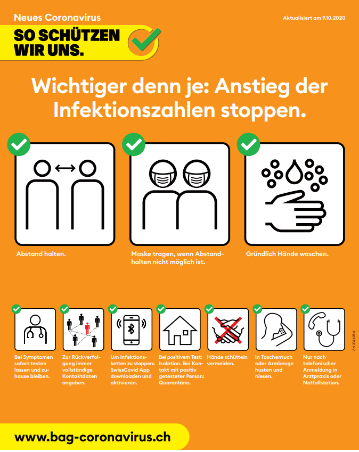 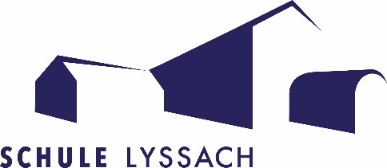 Abstands- und Hygiene-Massnahmen der Schule LyssachGültig ab 27. Oktober 2020 für Schule/ Kindergarten, Tagesschule und Bibliothek, auf der Grundlage der kantonalen Richtlinien aufgebaut. Aktuelle Ergänzungen bez. Masken und LüftenStosslüften vor und nach jeder Lektion, sowie mitten in der Lektion. Maskenpflicht für Erwachsene und Oberstufenschüler auf dem ganzen Schulareal, auch während des Unterrichts.Vulnerable Lehrpersonen oder Lehrpersonen, die in Sorge um eine Ansteckung sind, können auch im Unterricht eine Maske tragen. Erwachsene, die nicht direkt in den Schulbetrieb involviert sind: Die Schulareale sind ab dem Schulstart wieder offen für Eltern und andere Besucher. Es gelten die entsprechenden Hygienemassnahmen und Abstandsregeln. Bitte halten Sie sich daran und verzichten Sie auch in Zukunft wenn möglich auf einen Besuch. In den Gebäuden herrscht Maskenpflicht. Zutritt zu den Schulgebäuden: Die Kinder der 4./ 5. Klasse gehen bei der Mezwan die Hände waschen. Die 6. Klasse geht so rasch wie möglich in den ersten Stock und wäscht dort die Hände. Die OS betritt nach der Ankunft auf dem Schulareal sofort das Schulhaus und geht in ihre Räumlichkeiten. Alle jüngeren SuS warten bis zum Läuten draussen. Eltern schicken ihr Kind nicht zu früh in die Schule.  Abstand: Die Lehrpersonen versuchen so gut es geht den Abstand einzuhalten und nutzen, wo möglich, Schutzmöglichkeiten (z.B. Plexiglasscheiben, Maske). Die Lehrpersonen halten unter einander den Abstand ein oder tragen Maske.Teilen: Das Teilen vom Essen (Znüni) ist weiter verboten. Gleiches gilt für Sportkleider etc. teilen.Hygiene und Gesundheit: Alle Schülerinnen und Schüler waschen vor dem Betreten des Schulzimmers die Hände mit Seife. Vor und nach der grossen Pause wird dies wiederholt. Kinder desinfizieren die Hände nicht bzw. nur in Ausnahmefällen. Kranke Kinder bleiben zu Hause (gemäss Merkblatt BAG oder coronabambini.ch, s. Schule-lyssach.ch)Zimmereinrichtung: Die Pulte werden so gut wie möglich auseinandergestellt. Auf enges Beieinandersitzen bei den älteren Kindern wird so gut wie möglich verzichtet. Sportunterricht: Der Sportunterricht findet statt. Die Reinigung von Garderoben, Turnhallen und Sportgeräten wird speziell geplant werden. Die BKD empfiehlt einen Verzicht auf Ball- und Kontaktsportarten. Tagesschule: In der Tagesschule wird mit genügend Abstand an den Tischen gegessen. Die Betreuungspersonen schöpfen das Essen für die Kinder und diese holen den Teller an einem Abholtisch ab. Es findet keine Selbstbedienung statt (Besteck, Zvieri…).Öffentliche Ausleihe Bibliothek: Die Hände müssen beim Betreten und Verlassen desinfiziert werden, eine Maske muss getragen werden. 